PVT on MRI and CT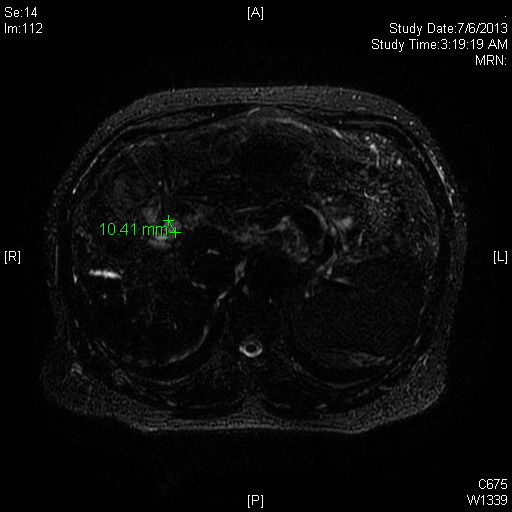 PVT appears white on MRI and Black in CT